NORDRESS Scientific Report 						   Progress in 2019 and Plan for 2020            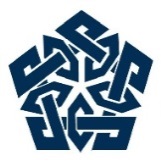 Guidelines Dear WP leaders,When evaluating our progress in the first year, the Scientific Advisory Board asked us to show how NORDRESS is more than the sum of its parts or WPs. We should emphasize the effects of the projects and report both on the outcome and output of our work. Outcome is a change from what was before like increased knowledge or skills, changes in approach, or effects on administration, etc. while output is a countable product such number of publications or number of graduated students. We should also highlight the collaboration both between the WPs, and with agents outside NORDRESS. Building bridges is important, be it between disciplines, institutions, or nations, and we should mention how we strive and manage to do so.  Meanwhile we must also adhere to the NordForsk report rules.To make our reporting easier, we have set up a few templates and questions below: Personnel of this NORDRESS WPWP                                        WP leader:Please give the number of researchers and students who worked within the WP in 2019. Please indicate the number persons in each category as listed (number of persons, number of man-months in total and the number of man-months paid by NORDRESS).NSSA grants received in 2019Please list all grants (mobility and courses/seminar grants) received in 2019. (Please add rows if needed).Mobility grant/s	Other comments: Course/Seminar GrantOther comments:Graduate studentsOutput and disseminationReport the output of the WP using the two tables below. Table A is for publications, reports and outreach activities mainly funded by NORDRESS. Table B is for publications, reports and outreach activities where NORDRESS has contributed.Table A Outreach and dissemination of activities/collaboration mainly funded by NORDRESSTable B Outreach and dissemination of activities/collaboration where NORDRESS has contributedMeetings and networkingNumber of workshops with invited speakers, conferences and other events organised by the WP. Please note that this table includes both academic and non-academic meetings and networking.List the WPs you cooperated with in 2019Progress and outcome of the WP in 2019 (max 300 words) Please describe the general progress, cooperation with other WPs and agents outside NORDRESS, academic and non-academic rescue services, military, health service providers, communities, local governments, central administrators etc.  In addition to stating the number of graduate students working on the WP and degrees completed in 2019, please describe other capacity building that has taken place in your WP.Please note also lessons learned from your work, not least regarding Nordic solutions. Have you found that the Nordic nations deal in different ways with particular tasks, can they learn from each other?Outline of the WP plan for 2020 (max 300 words)Date                         SignatureNumber of persons Man-months in totalMan-months paid by NORDRESSProfessors and associate professorsSenior researchers (other than above)Postdoctoral researchersPostgraduate studentsOther academic personnelAuxiliary personnel (office, technical, other personnel)Name, job title, organisationPlace visitedPurpose of visitDuration of visitComments, output of the visitName of course, institution and person responsibleNumber of NORDRESS StudentsNumber ofother studentsNumber of ECTS creditsNumber of PhD students working on the WP in 2019Number of PhD degrees completedNumber of Master´s students working on the WP in 2019Number of Master´s  degrees completedPeer reviewed scientific publications / of which Open AccessNon peer reviewed scientific publications / of which Open AccessReportsNon-academic publicationsInvited conference presentationsConference presentations oral / posterMedia appearances Non-academic publicationsOutreach and dissemination to the publicWeb disseminationsConferences arrangedCourses/Seminars arrangedPeer reviewed scientific publications / of which Open AccessNon peer reviewed scientific publications / of which Open AccessReportsNon-academic publicationsInvited conference presentationsConference presentations oral / posterMedia appearances Outreach and dissemination to the publicWeb disseminationsConferences arrangedCourses/Seminars arrangedWorkshopsConferences Other events Total